PRINSIP-PRINSIP PENDIDIKAN KARAKTER AYAT 10-13PERSPEKTIF SURAT AL-HUJURATDALAM MENANGGULANGI KENAKALAN REMAJA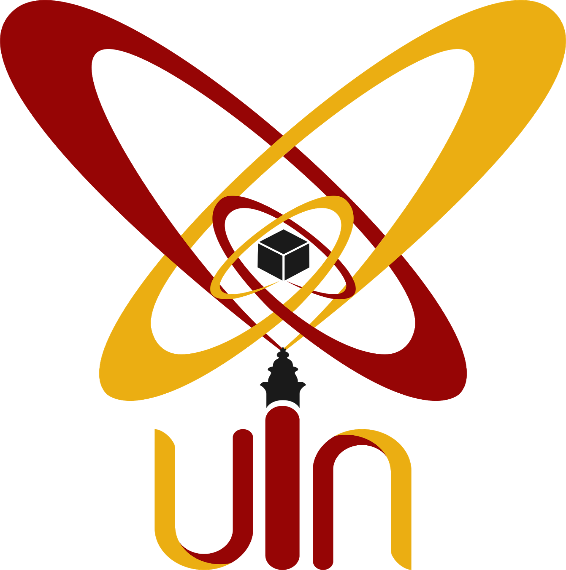 Oleh :CECEP JENAL ARIFINNIM : 1640100393TESIS MAGISTERDiajukan Kepada Program PascasarjanaUIN Sultan Maulana Hasanuddin BantenUntuk Memenuhi Salah Satu Syarat Guna MemperolehGelar Magister Pendidikan Islam (M.Pd.)SERANG2018